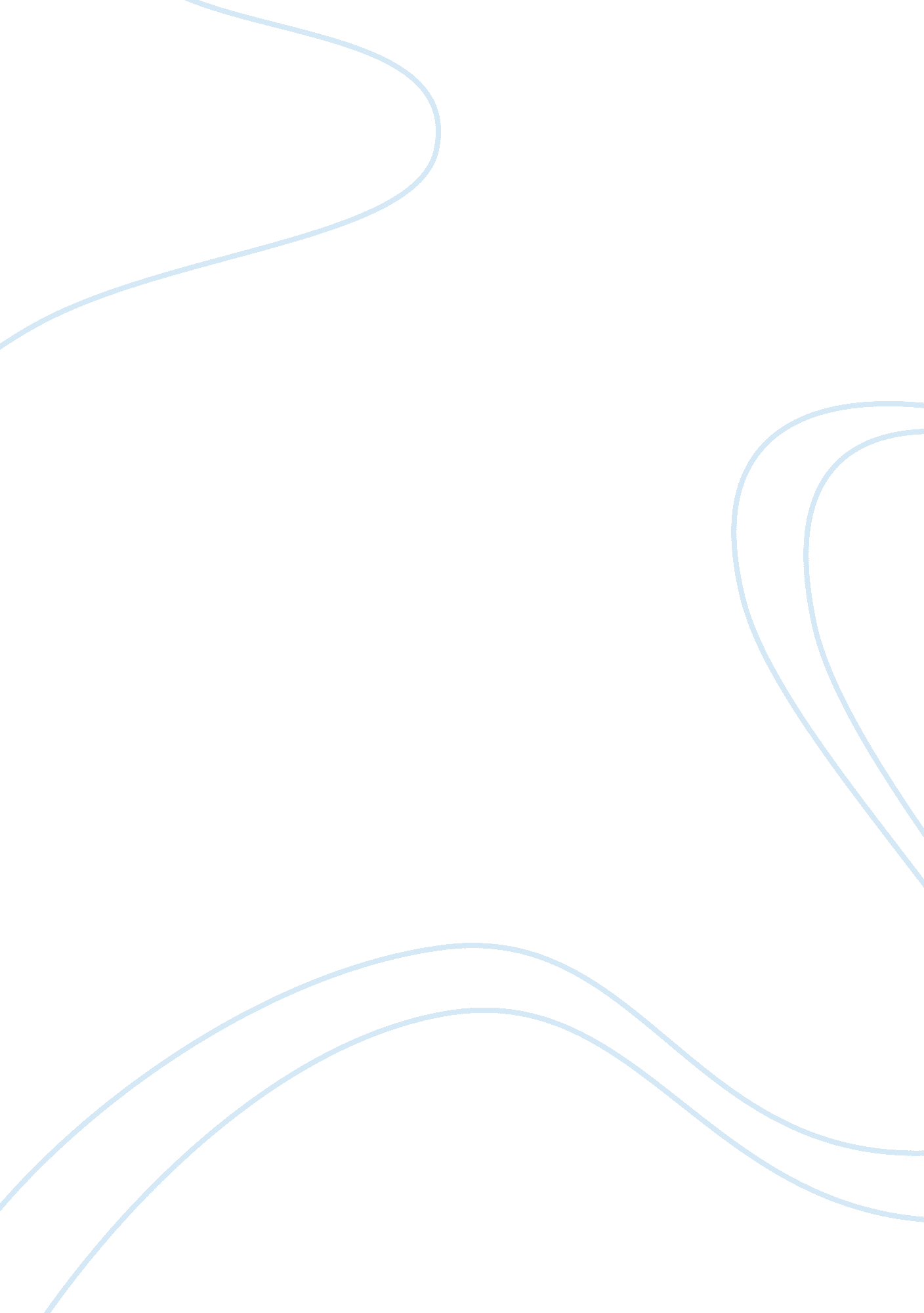 Do violent video games cause behaviour problemsLinguistics, English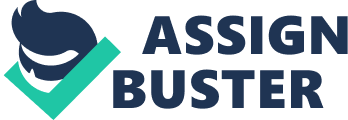 Do Violent Video Games cause Behavior Problems Video Games are like controversial personalities in today’s age. Love them, hate them but you can’t ignore them! Be it anyone, a 10 year old or a lanky 20 year old; when it comes to video games and being addicted to them, age is no bar. People say that they are an excellent form of entertainment, can be enjoyed from the comfort of home and are a perfect way to kill time. 
However, the recent slew of video games which have been launched, like Counterstrike, Black Ops etc. are extremely violent in their make and nature. Most of the games these days involve people shooting each other, fighting with bare fists, and some even offer a full fledged pantry with the latest and most advanced weapons. Kids, teens and adults all play these games and enjoy to the hilt, but various studies have shown that such violent game play affects the human mind rather severely. Teens suffering from various peer problems take out their frustration over these games and become more and more holed up by being in front of their computers or Playstation the whole day. 
Although video games are a great and innovative invention, every technology has its positive and negative aspects. Parents should guide their children in the correct manner to help them stay unaffected by the fictional world they are shown in these games. Also, the game makers at large should also keep in mind the dire aspects of their games and try and mellow them down a bit. As so many youngsters swear by such video games, they are a great way of teaching them so many useful things by developing games with a more practical storyline, and which involve something much more than just people blowing their heads off! 